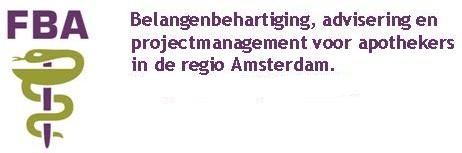 Agenda Regionaal Kwaliteitsoverleg Centrum, Oost, ZuidoostVan: Bob de Dood
Aan: Apothekers in Amsterdam Centrum/Oost/Zuidoost, wanneer: Dinsdag 15 maart 2022, 9.00 uur tot 11.00 uur, Waar: FBA zaal 1 aan de Hoogte Kadijk 143-C AmsterdamOpening, mededelingen en vaststellen agendaMededelingen vanuit FBA. -inventarisatie hulpmiddelen, insulines etc. Nieuws vanuit het OLVG /Amsterdam UMC-digitaal voorschrijven en verzenden. Nieuw AMO (zie bijlage). Vragen vanuit Amsterdam UMC en OLVG aan openbaar apothekers om reactie.-overige punten vanuit de ziekenhuizen Wat speelt er in de stad rondom chronische zorg en kwetsbare ouderen? Waar zijn apothekers aangehaakt? (ELAA Kirsten vd Klein, Mathilde Dijk) Zorg in achterstandswijken en vier grote stedenbeleid. (Rol apothekers en aanvullend werk)(zie bijlage)Beter Samen in Zuid Oost (toelichting Nilu over eerste bijeenkomsten en rol apothekers)Arbeidsmarkt en BBL (presentatie Ellen)Transmuraal Platform update (COPD/DM/CVRM/CVA)Planning 2021 RKO Rondvraag